(a)(b)FACLsFACLsFACLsFACLsFACLsFAALsFAALsFAALsFAALsEntry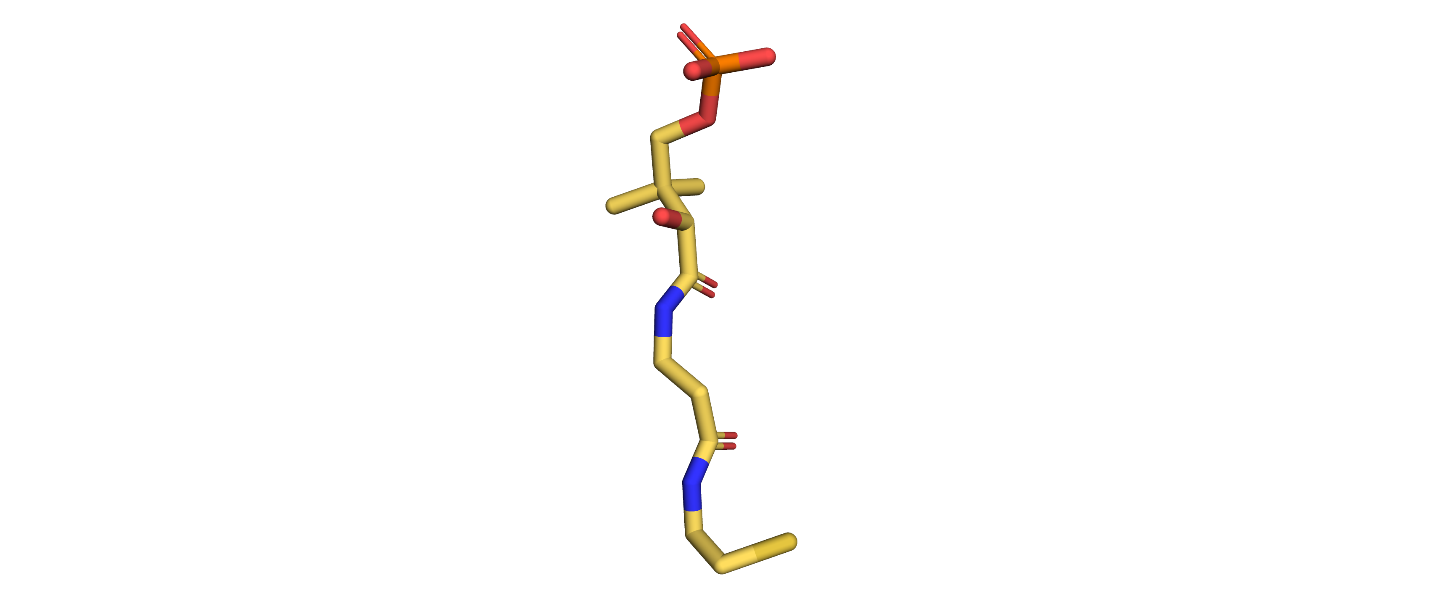 Active siteStACS
(1PG4)HsFACL(3EQ6)AfFACL
(3G7S)MtFACL13
(3R44)EcFACL
(model)MtFAAL28(3E53)EcFAAL(3PBK)MsFAAL32(5ICR)RsFAAL(model)EntryActive siteR191--------EntryActive siteG332K290M252Q230N284P244T252P253P238EntryActive siteP334D292N254D232D287F247F255F256F241EntryActive siteV333F291F253F231R286L248A256V257I242EntryActive siteA363M317V279F257A312L275L283H288A269EntryActive siteA360V314A276I254L309A272G280A285G266EntryActive siteT359I313P275A253T308F271F279F284F265EntryActive siteA357A311V273V251V306P269P277P282P263EntryActive siteY355M309W271G249T304A267V275V280G261EntryActive siteV386V337G302G278G333G299G307G313G293EntryActive siteG387G338A303G279G334S300A308S314A294EntryActive siteT311L267A232A210F263M223M231M233M217EntryActive siteV310I266S231V209I262D222D230D232D216EntryActive siteW309W265H230H208H261H221H229H231H215EntryActive siteD306D262P227P205P258P218P226P228P212EntryActive siteA305S261M226L204L257L217L225L227L211EntryActive siteT304I260C225P203A256W216W224W226W210EntryActive siteGain of function in FAALs through mutations in canonical pocketGain of function in FAALs through mutations in canonical pocketGain of function in FAALs through mutations in canonical pocketGain of function in FAALs through mutations in canonical pocketResidues mutatedEcFAALMsFAAL32RsFAALF279A🗸-🗸M231A🗸-🗸∆FSH254-257🗸🗸🗸F279A/M231A🗸-🗸F279A/M231A/A256G🗸🗸🗸Loss of function in FACLs through mutations in canonical pocketLoss of function in FACLs through mutations in canonical pocketLoss of function in FACLs through mutations in canonical pocketLoss of function in FACLs through mutations in canonical pocketResidues mutatedMtFACL13AfFACLEcFACLA253F🗸--SQFLins🗸-🗸A253F/ SQFLins🗸--A253F/ A210M-🗸-A253F/ A210M/ SQFLins🗸🗸🗸Loss of function in FAALs through mutations in alternate pocketLoss of function in FAALs through mutations in alternate pocketLoss of function in FAALs through mutations in alternate pocketLoss of function in FAALs through mutations in alternate pocketResidues mutatedEcFAALRsFAAL32MxFAALT83F🗸🗸-T83R🗸NA🗸P107F🗸🗸🗸P107R🗸🗸🗸T252F🗸🗸-T252R🗸-🗸